У Концепції літературної освіти в Україні зазначено: « В умовах реформування системи освіти коли найвищою цінністю суспільства проголошується людина, шкільна філологічна освіта покликана створити на основі засвоєння знань оптимальні умови для інтелектуального розвитку і самореалізації особистості, виховання громадянина України». Починаючи з 1 березня і по 11 березня щороку в школі проводиться Декада Шевченківських днів. Під час декади постійно проходять на лише тематичні класні години, бібліотечні уроки, виставка стінних газет, конкурси на кращий учнівський твір,а й різні загальношкільні заходи, до яких залучаються майже всі учні, починаючи з першого по одинадцяті класи. Вчителі-словесники проводять із вихованцями:  План проведенняТижня української мови та літературита Шевченківських днівЗ 01.03.2013 року по11.03.2013 рокуВчителі-філологи 1 березня провели інформаційні диктанти  «Ти живий,Кобзарю!» Вчитель Бричка І.С разом з учнями 1-а гімназійного  5-а класу ,та Несміян С.Г з учнями 2-а гімназійного класу  відвідали бібліотеку ,де відбувся бібліотечний урок «Читаємо рядки із Кобзаря ». Вчитель Чухряєва В.І з учнями 3-а гімназійного класу (7-а)  провела  конкурс-змагання «Літературне кафе «Діамант».  Лекторська група старшокласників 11-а (вч. Тиханська Т.І) ознайомила  малюків  повідомленнями на тему «Вічне слово Кобзаря»6 березня у закладі відбувся конкурс на кращого читця віршів Т.Шевченка . Переможцями стали : І місце- Воронянська Ліда 11-а вч. Тиханська Т.І. ,ІІ місце- Ткаченко Павло  11-б вч. Бричка І.С., Добронос  Ульяна 9-а  вч. Степанова К.І., ІІІ місце –Лелека Юля 6-в вч. Чухряєва В.І.,Ленів Юля 8-а вч. Шахурова Л.Г, Ткачова Оля  6-б вч. Гордуз В.В. Старшокласники провели засідання «круглого столу» «Твори Кобзаря очима сучасної молоді»(вч. Тиханська Т.І, Чухряєва В.І ,Бричка І.С. ) 	Вчитель Гордуз  В.В разом з вихованцями підготували книжково-журнальну виставку «Учітеся, брати мої».  Учні 9 класів підготували відео презентацію «Світова велич Шевченка» вч. Степанова К.І. Протягом  декади було підготовлено конкурс учнівських робіт, виставку малюнків  за творами Т.Шевченка .Членам ШМО вчителів –філологів було оформлено  тематичний стенд та виставку  стінних газет «Титан землі української» та «Тарасовими шляхами».На завершення Декади пройшло  загальношкільне свято «Літературний вечір пам’яті Кобзаря », на якому визначили  найактивніших  учасників  конкурсів, змагань, літературних КВК, вікторин, читців власних поезій. Переможців нагороджено  заохочувальними призами, грамотами.  Методичним об’єднанням були  оформлені матеріали в окрему папку, обговорено та проаналізовано зроблену роботу.  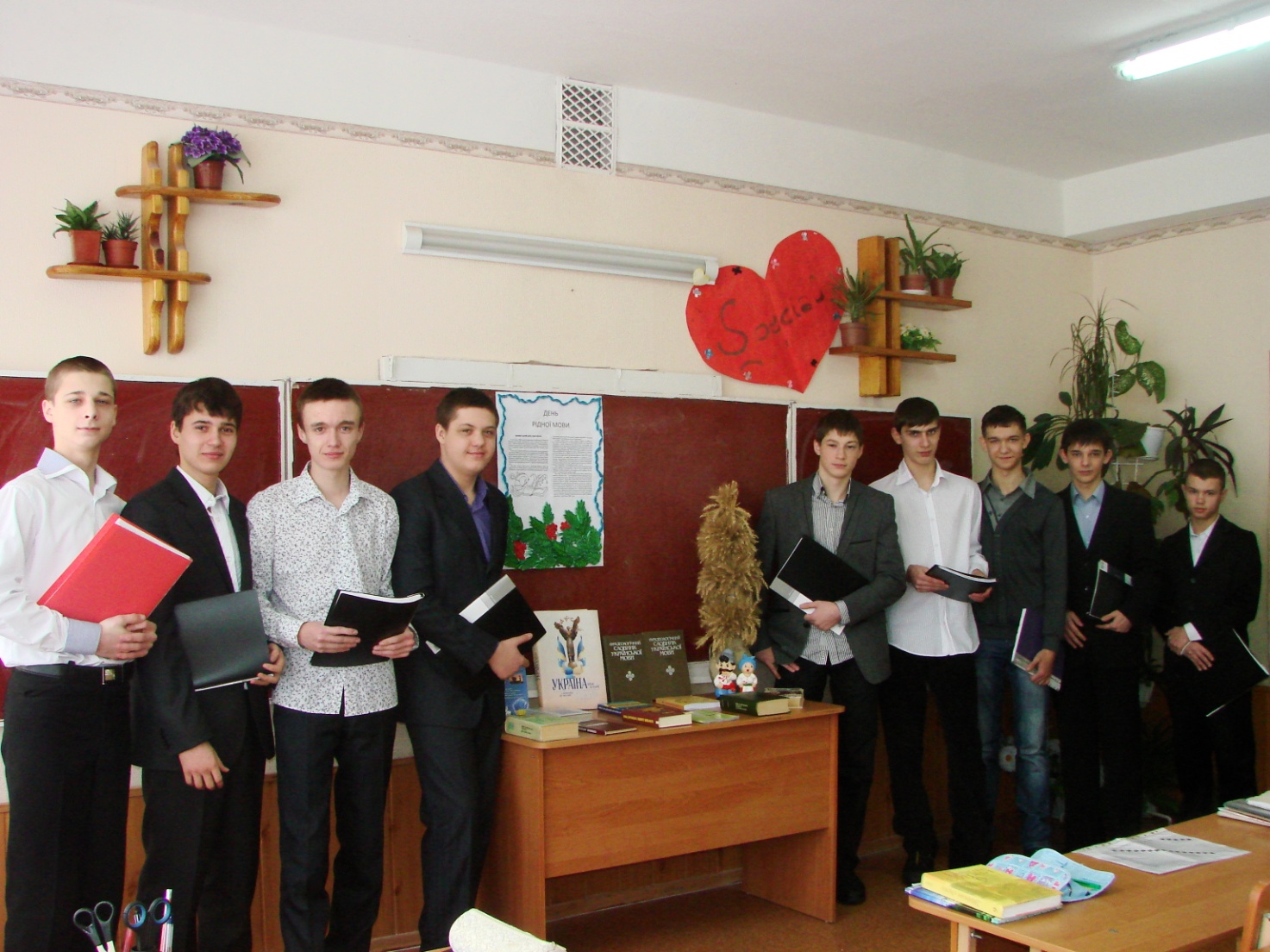 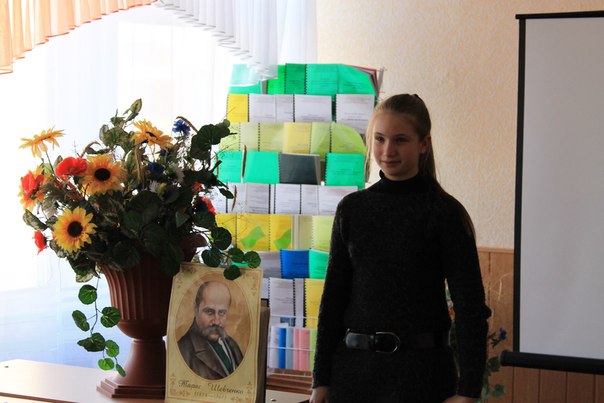 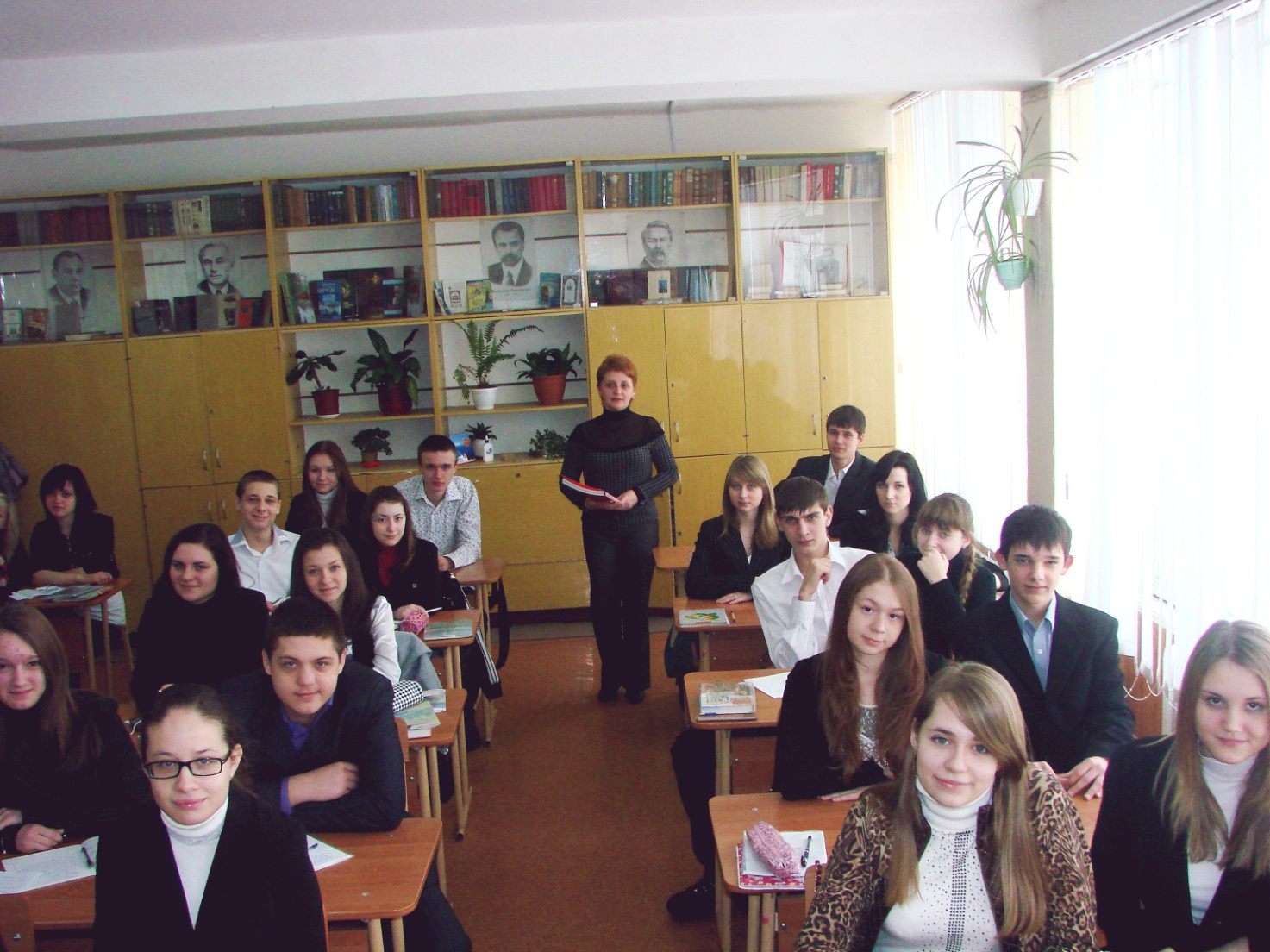 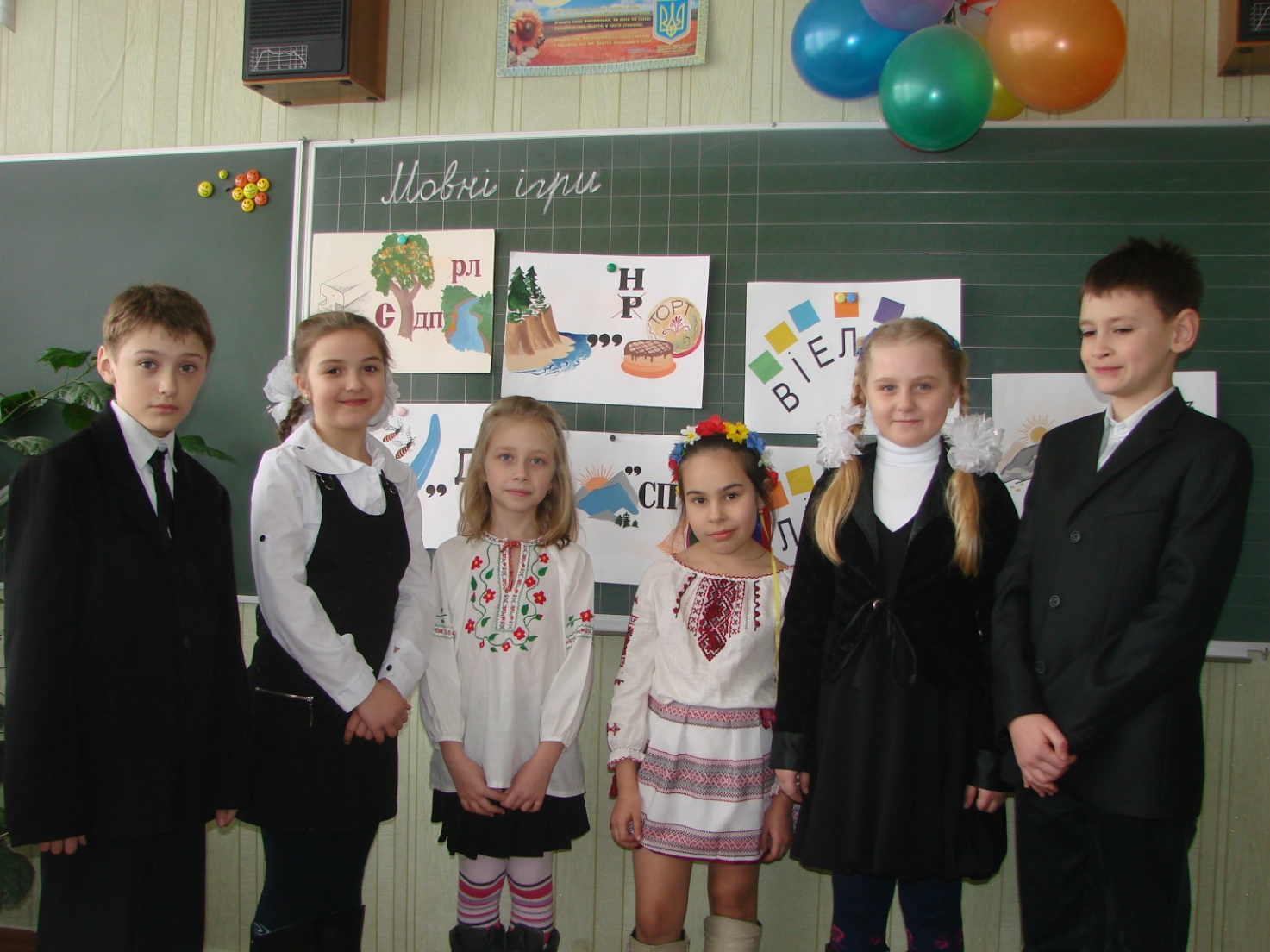 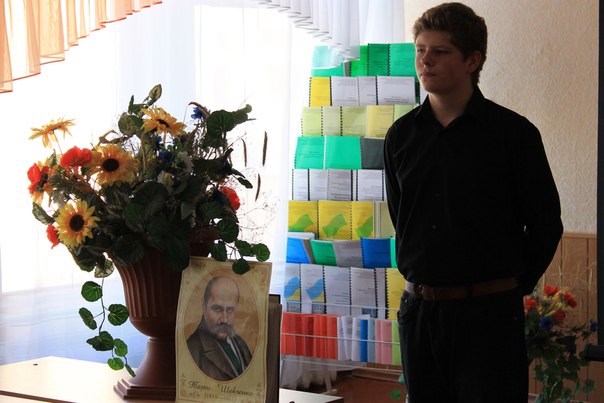 № п\пЗаходиДатаВідповідальний1.Організація тематичної виставки стінгазет «Титан землі української»01.03.2012Члени МО2.Тематичні класні години: українська мова в колі слов’янських мов,-«Ти живий,Кобзарю»Протягом тижняЧлени МО3.Усний журнал «Вічне слово Кобзаря»04.03.2013Члени МО4. День спілкування рідною мовою в навчальному закладі та родиніПротягом тижняЧлени МО, пед. колектив5.«Вінок слави Кобзареві» презентація проекту05.03.2013Члени МО6.Конкурс на кращого читця віршів Тараса Шевченка(5-11 класи)06.03.2013Степанова К.І.Шахурова Л.ГБричка І.С7.Випуск тематичного стенду «ТАРАСОВИМИ  ШЛЯХАМИ»Протягом тижняЧлени МО8.Виставка літературних новинок «Візьміть скарби нетлінні в руки»07.03.2013Гордуз В.В.9.Бібліотечний урок «Читаємо рядки із Кобзаря »06.03.2013Несміян С.Г.10.Засідання «круглого столу» «Твори Кобзаря очима сучасної молоді » (10-11 кл.)07.03.2013Тиханська Т.І.Чухряєва В.І.Бричка І.С.11.Шевченко – художник. Конкурс учнівських робіт, виставка малюнків за творами  Шевченка Протягом тижняЧлени МО12.«Учітеся ,брати мої» - книжково- журнальна  виставка11.03.2013Члени  МО13.«Шевченкіана- погляд наших сучасників» у бібліотеці ім. О.М. Бойченка05.03.2013Бричка І.С.Гордуз В.В14.Світова велич Шевченка- відеопрезентація04.03.2013Члени МО15.Літературний вечір «Пам’яті  Кобзаря »11.03.2013Члени МО16.Конкурс інсценізацій за творами Т.Г. Шевченка Протягом тижня Чухряєва В.І.Тиханська Т.І.Бричка І.С.17.Експозиція учнівських творчих робіт, присвячених 199 річниці від дня народження Т.Г. ШевченкаПротягом тижняЧлени МО18.Підведення підсумків проведення тижня української мови та літератури. Оформлення тематичної папки12.03.2013Члени МО